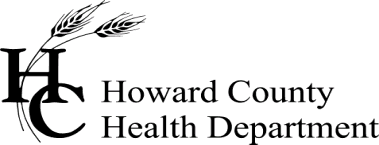 Attention ParentsNew Vaccines NeededFor students in Kindergarten and 7th Grade2017-2018 School Year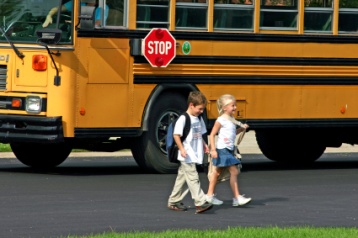                 Kindergarten, 1st,  2nd and 3rd Grade Students                   • 2nd dose of Varicella vaccine (chickenpox)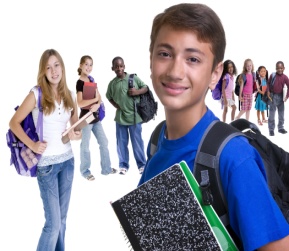 		      (Bring a copy of your child’s immunization record to your appointment)                                        7th, 8th,  9th and 10th Grade Students  • MCV4 (Meningococcal {meningitis}) vaccine  • Tdap vaccine (Tetanus, Diphtheria, Pertussis {whooping cough})      (Bring a copy of your child’s immunization record to your appointment)             These vaccines are needed in addition to current school vaccination requirements.** Please check with your child’s doctor to see if they have already received them, and take a copy of the record to their school.**If your child needs these vaccines they can get them from his or her doctor, or, you may come to:Free Immunization Clinics (insured or uninsured children)For more information call, Beth Amstad, RN, at the Howard County Health Department, 410-313-7592.or, visit:  www.hchealth.org    Atención padresSe requieren nuevas vacunas Para los alumnos en Kindergarten y 7mo GradoAño escolar 2017-2018                 Alumnos de Kindergarten, 1ro y 2do y 3er  Grados                   • 2da dosis de la vacuna de la varicela		      (Traiga una copia de los registros de vacunación de su hijo a su cita)                                        Alumnos de 7mo, 8vo, 9no y 10mo Grados  • Vacuna MCV4 (Meningococo {meningitis})   • Vacuna Tdap (Tétano, Difteria, Tos Ferina)      (Traiga una copia de los registros de vacunación de su hijo a su cita)     Se requieren estas vacunas además de los requisitos de vacunación de la escuela actuales.** Por favor cheque con el doctor de su hijo para saber si ya las recibió y lleve una copia del registro a su escuela.**Si su hijo requiere de estas vacunas, las puede recibir con su doctor o puede ir a las:Clínicas de vacunación gratuita (niños asegurados o no asegurados)Para mayor información llame a Beth Amstad, RN, en el Departamento de Salud del Condado Howard al 410-313-7592 o visite:  www.hchealth.org                                                                                                                                    September 5, 2017Tuesday2:30 pm - 5:00 pmApplications and Research Lab  (ARL) Room B810920 Clarksville Pike, Ellicott CityYou will receive documentation to share with your child’s doctor and your child’s schoolSeptember 6, 2017Wednesday3:00 pm - 5:00 pmElkridge Landing Middle School, Room 1197085 Montgomery Rd, ElkridgeYou will receive documentation to share with your child’s doctor and your child’s schoolSeptember 7, 2017Thursday3:30 pm – 5:30 pmLime Kiln Middle School, Health Room11650 Scaggsville Rd, FultonYou will receive documentation to share with your child’s doctor and your child’s school5 de Septiembre 2017Martes2:30 pm – 5:00 pmApplications and Research Lab (ARL), Room B810920 Clarksville Pike, Ellicott CityRecibirá documentos para compartirlos con el doctor de su hijo y con la escuela de su hijo 6 de Septiembre 2017Miércoles3:00 – 5:00 pmElkridge Landing Middle School, RM 1197085 Montgomery Rd, ElkridgeRecibirá documentos para compartirlos con el doctor de su hijo y con la escuela de su hijo 7 de Septiembre 2017Jueves3:30 pm – 5:30 pmLime Kiln Middle School, Health Room11650 Scaggsville Rd, FultonRecibirá documentos para compartirlos con el doctor de su hijo y con la escuela de su hijo 